To										Date: 10.10.2018The PrincipalsAffiliated Colleges of Andhra UniversitySir/Madam,KIND ATTENTIONThe Andhra University Inter-Collegiate Athletics (Men & Women) Championship 2018-19 scheduled on 12th & 13th October, 2018 at AU Golden Jubilee Grounds, Visakhapatnam is postponed to 2nd & 3rd November, 2018.  Due to Cyclone and International Conference for Physical Education at Acharya Nagarjuna University, Guntur.Thanking you,Yours faithfully,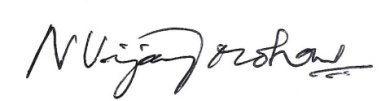 (N.VIJAY MOHAN)Copy to all the Principals of Campus Colleges,Copy to all the Lecturers in Physical Education/Physical DirectorsANDHRA UNIVERSITYDEPARTMENT OF PHYSICAL EDUCATION AND SPORTS SCIENCES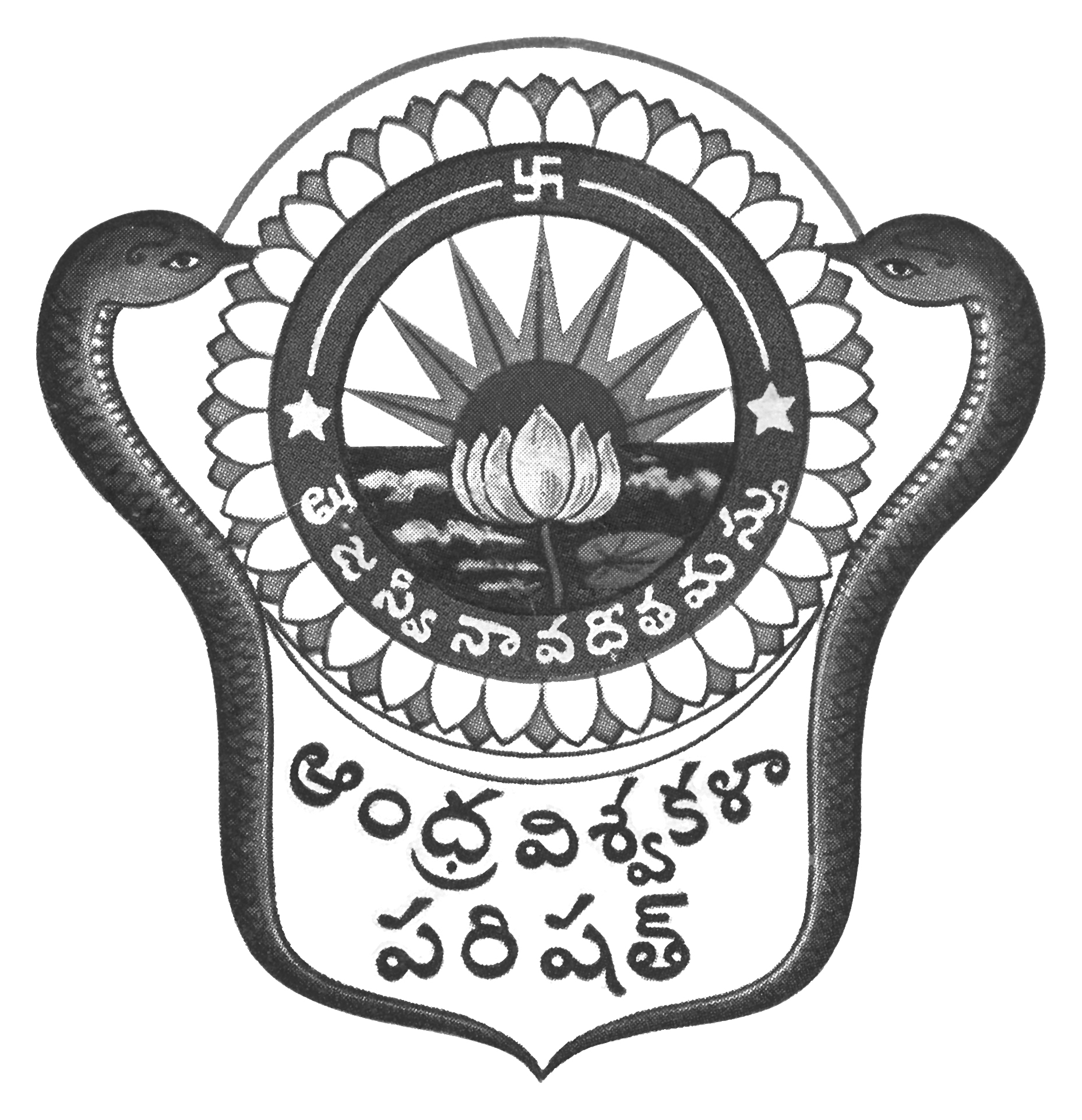 